Consumer Name:   ___________________                                                    Date:  _________________My Marketable Qualities: What makes me unique?  	 What skills and abilities and/or products or services do I provide?  	 What are my work values?  	 What do I look for in a company?  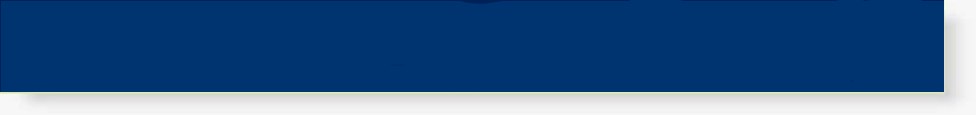 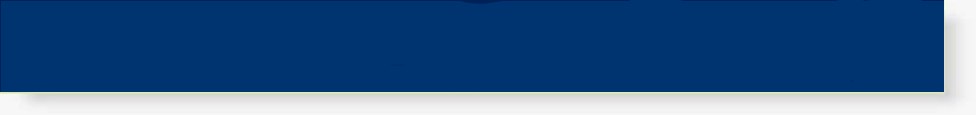 My Career Goal Statement: Primary work goal:Distance willing to travel/City:  Types of companies/industry        Interested in: Desired Salary:  $ Example: Project Manager; within 30 miles of Atlanta, GA; within the financial, energy, telecommunications or engineering fields; earning $85K. My Email Signature: + Pros – Cons   Name:  Title:  Contact Information:  Relevant Quote (optional):  My customized LinkedIn page: http://  